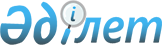 "2012 жылы әлеуметтік жұмыс орындарын ұйымдастыру туралы"
					
			Күшін жойған
			
			
		
					Жамбыл облысы Т. Рысқұлов ауданы әкімдігінің 2012 жылғы 27 қаңтардағы № 15 Қаулысы. Жамбыл облысы Т.Рысқұлов ауданының Әділет басқармасында 2012 жылғы 2 ақпанда 6-8-131 нөмірімен тіркелді. Күші жойылды - Жамбыл облысы Т.Рысқұлов ауданы әкімдігінің 2012 жылғы 13 маусымдағы № 228 қаулысымен      Ескерту. Күші жойылды - Жамбыл облысы Т.Рысқұлов ауданы әкімдігінің 2012.06.13 № 228 Қаулысымен.

      «Қазақстан Республикасындағы жергілікті мемлекеттік басқару және өзін-өзі басқару туралы» Қазақстан Республикасының 2001 жылғы 23 қаңтардағы Заңының 31 бабына, «Халықты жұмыспен қамту туралы» Қазақстан Республикасының 2001 жылғы 23 қаңтардағы Заңының 18-1 бабына, «Халықты жұмыспен қамту туралы» Қазақстан Республикасының 2001 жылғы 23 қаңтардағы Заңын іске асыру жөніндегі шаралар туралы Қазақстан Республикасы Үкіметінің 2001 жылғы 19 маусымдағы № 836 қаулысына өзгеріс пен толықтырулар енгізу туралы» Қазақстан Республикасы Үкіметінің 2011 жылғы 27 тамыздағы № 972 қаулысына сәйкес Т. Рысқұлов ауданы әкімдігі ҚАУЛЫ ЕТЕДІ:



      1. 2012 жылға әлеуметтік жұмыс орындарын ұйымдастыратын жұмыс берушілердің тізбесі қосымшаға сәйкес бекітілсін.



      2. Осы қаулы Әділет органдарында мемлекеттік тіркелген күннен бастап күшіне енеді және алғаш ресми жарияланғаннан кейін қолданысқа енгізіледі және 2012 жылдың 4 қаңтарынан туындайтын қатынастарға таралады.



      3. Осы қаулының орындалуын бақылау аудан әкімінің орынбасары Іңкәрбеков Бақытжан Райжанұлына жүктелсін.

      

      Аудан әкімі                                А.Нұралиев 

Т.Рысқұлов ауданы әкімдігінің

2012 жылғы 27 қаңтарындағы

№ 15 қаулысына қосымша 2012 жылға әлеуметтік жұмыс орындарын ұйымдастыратын жұмыс берушілердің тізбесі.
					© 2012. Қазақстан Республикасы Әділет министрлігінің «Қазақстан Республикасының Заңнама және құқықтық ақпарат институты» ШЖҚ РМК
				№Жұмыс берушілердің атауымамандықтарыҰйымдастырылатын әлеуметтік жұмыс орындарының саныАйлық жалақы мөлшері, теңгеЖұмыстың ай бойынша ұзақтығыМемлекеттік бюджет қаражатынан өтелетін айлық жалақының мөлшері1«Аян» шаруа қожалығыЖай жұмысшы540 00012Бірінші 6 айда

20 000;

Екінші 3 айда

12 000;

Үшінші 3 айда

6 000. Республикалық бюджет2«Ғани» шаруа қожалығыЖай жұмысшы240 00012Бірінші 6 айда

20 000;

Екінші 3 айда

12 000;

Үшінші 3 айда

6 000. Республикалық бюджет3«РМЗ» ЖШСГазоэлектро дәнекерлеуші140 00012Бірінші 6 айда 

20 000;

Екінші 3 айда

12 000;Үшінші 3 айда

6 000. Республикалық бюджет4«Қайқы» шаруа қожалығыЖай жұмысшы440 00012Бірінші 6 айда 

20 000;

Екінші 3 айда

12 000;

Үшінші 3 айда

6 000. Республикалық бюджет5«Бейсен и К» ТСЕден жуушы340 00012Бірінші 6 айда 

20 000;

Екінші 3 айда

12 000;

Үшінші 3 айда

6 000. Республикалық бюджет5«Бейсен и К» ТСҚарауыл140 00012Бірінші 6 айда 

20 000;

Екінші 3 айда 

12 000;

Үшінші 3 айда

6 000. Республикалық бюджет6«Рахым» шаруа қожалығыБағбан240 00012Бірінші 6 айда

20 000;

Екінші 3 айда 

12 000;

Үшінші 3 айда

6 000. Республикалық бюджет7«Ұлан» шаруа қожалығыМалшы440 00012Бірінші 6 айда 

20 000;

Екінші 3 айда 

12 000;

Үшінші 3 айда

6 000. Республикалық бюджет8«Бекнұр» шаруа қожалығыМалшы240 00012Бірінші 6 айда 

20 000;

Екінші 3 айда 

12 000;

Үшінші 3 айда

6 000. Республикалық бюджет9«АО Самат» шаруа қожалығыЖай жұмысшы540 00012Бірінші 6 айда 

20 000;

Екінші 3 айда

12 000;

Үшінші 3 айда

6 000. Республикалық бюджет10«Садыр» шаруақожалығыМалшы240 00012Бірінші 6 айда

20 000;

Екінші 3 айда

12 000;

Үшінші 3 айда

6 000. Республикалық бюджет11«Таупа аулеті»шаруа қожалығыЖай жұмысшы240 00012Бірінші 6 айда 

20 000;

Екінші 3 айда 

12 000;

Үшінші 3 айда

6 000. Республикалық бюджет12«Көкірек» шаруа қожалығыЖай жұмысшы340 00012Бірінші 6 айда 

20 000;

Екінші 3 айда 

12 000;

Үшінші 3 айда

6 000. Республикалық бюджет13«Ернар» шаруа қожалығыЖай жұмысшы240 00012Бірінші 6 айда 

20 000;

Екінші 3 айда 

12 000;

Үшінші 3 айда

6 000. Республикалық бюджет14«Аслан» шаруа қожалығыЖай жұмысшы240 00012Бірінші 6 айда 

20 000;

Екінші 3 айда 

12 000;

Үшінші 3 айда

6 000. Республикалық бюджет15«Сарсенова Э»ЖКЖай жұмысшы340 00012Бірінші 6 айда

20 000;

Екінші 3 айда 

12 000;

Үшінші 3 айда

6 000. Республикалық бюджет16«Рабиға» шаруа қожалығыЖай жұмысшы240 00012Бірінші 6 айда 

20 000;

Екінші 3 айда 

12 000;

Үшінші 3 айда

6 000. Республикалық бюджет17«Калиева Г.М» жеке кәсіпкерЖай жұмысшы334 878626158 жергілікті бюджет18«Ниет» шаруа қожалығыЖай жұмысшы234 878 626158 жергілікті бюджет19«Тұлпар» шаруа қожалығыЖай жұмысшы234 878626158 жергілікті бюджет20Барлығы52